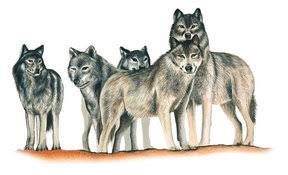 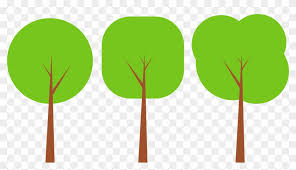   La hilera de árboles + la jauría de lobos _________________________________
La familia de osos + las flores silvestres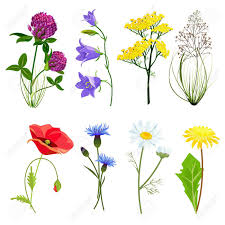 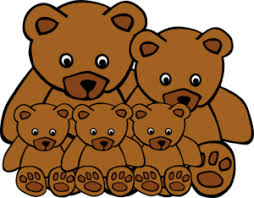 ________________________________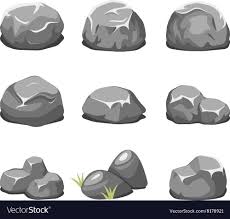 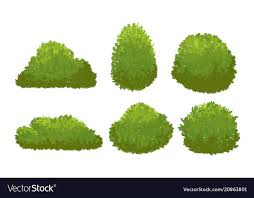 Los arbustos + las piedras_____________________________________________________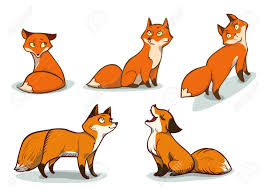 ________________________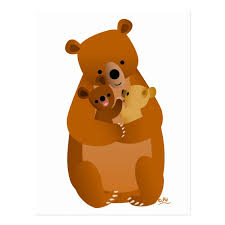 _______________________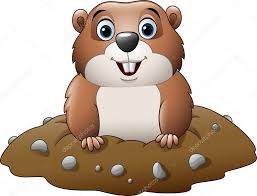 ____________________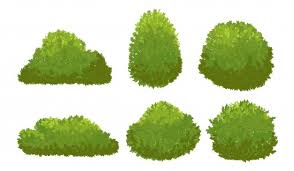 ________________________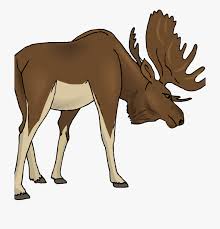 